                                                                                         18.02.2019-24.02.2019Тема нашей недели: «Папин праздник».В рамках этой недели мы будем знакомить, систематизировать, расширять и обобщать знания о Российской Армии, родах войск, военной техники.Развивать интерес детей к истории родного Отечества.Воспитывать желание гордиться своим папой, быть похожим на него. Просим Вас:Побеседуйте с ребенком о празднике, который приближается. Объясните, что в этот день принято поздравлять всех мужчин: пап, дедушек, братишек. Двадцать третьего февраля им желают быть сильными и здоровыми, дарят подарки.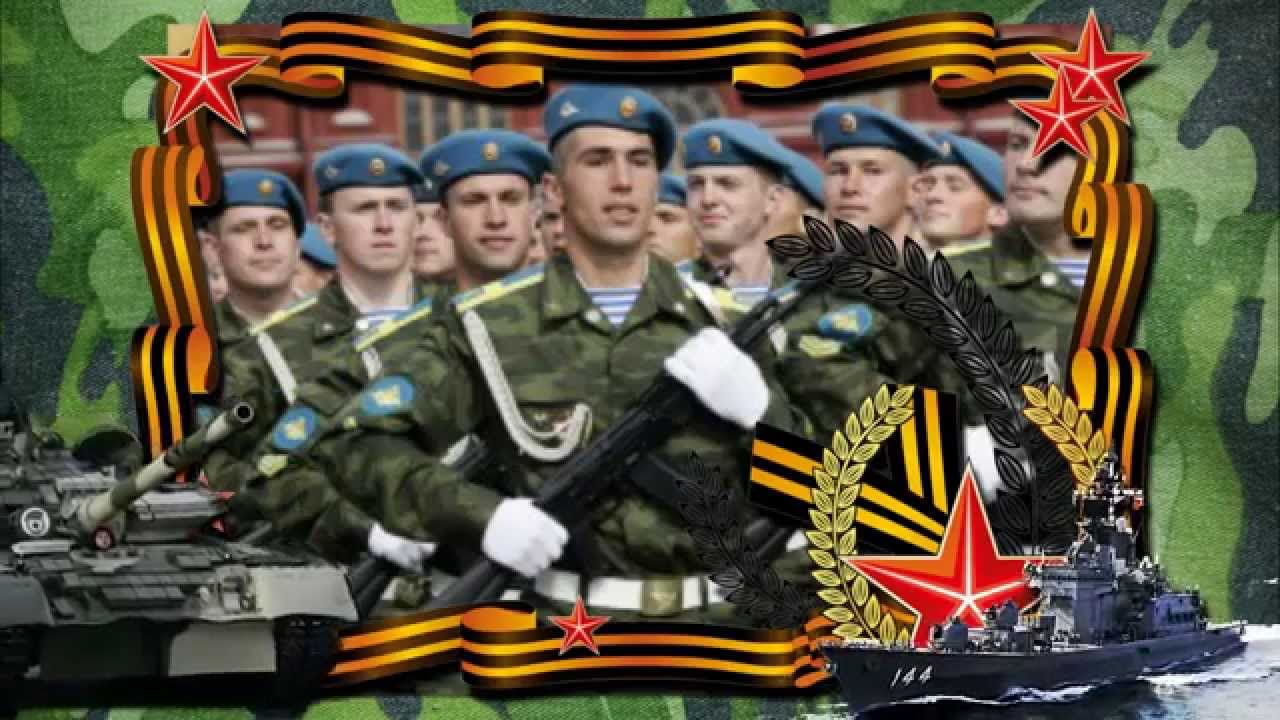 Предложите ребенку подготовить рисунок в подарок папе. Пусть попробует нарисовать его портрет или любимую марку машины. Поговорите о том, что скажет ребенок папе,  вручая подарок, чего пожелает.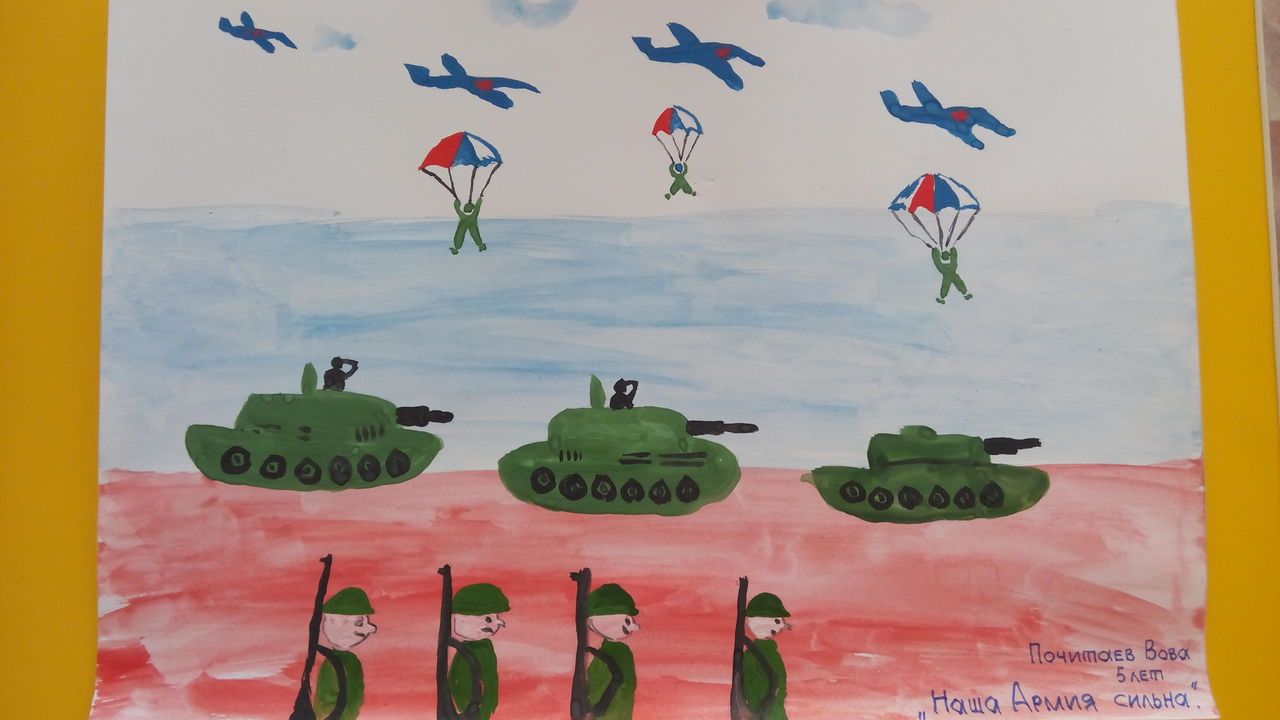     3. Прочитайте ребенку стихотворения и предложите выучить их (или на выбор) для папы (дедушки). Если не сможет сам, то расскажите вместе.Папа сильный и смелыйИ самый большой.Всегда защищаетИграет со мной.Папу поздравляюС праздником мужским:В юности, я знаюВ Армии служил.Значит, тоже воин,Хоть не командир.Праздника достоинОхранял весь мир!Расскажите ребенку о том, где и  кем работает его папа и/или дедушка, чем он/они занимаются.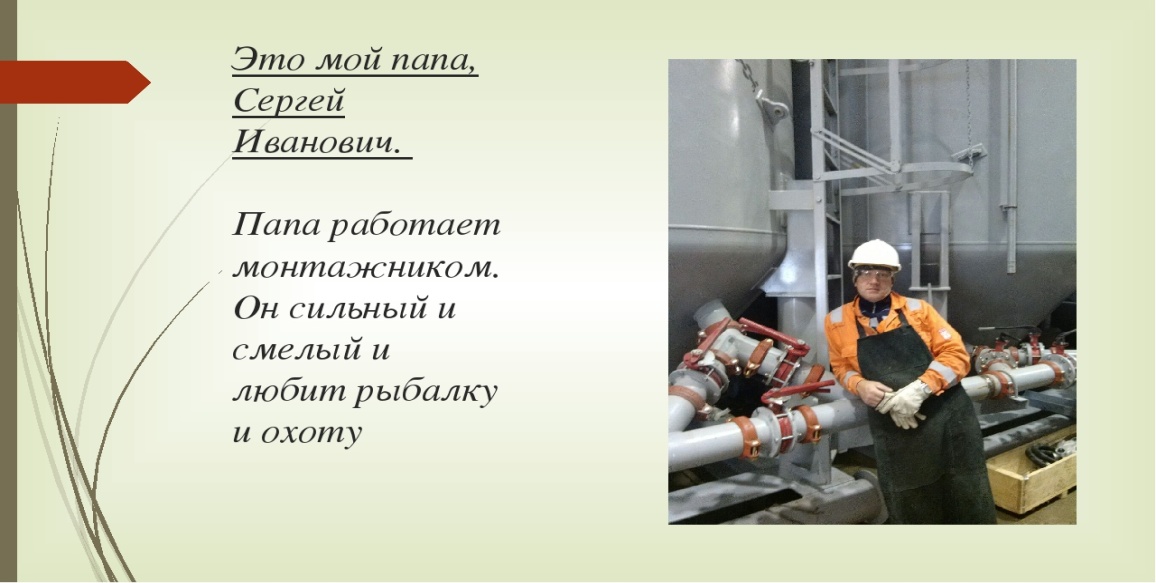 Соедини по точкам.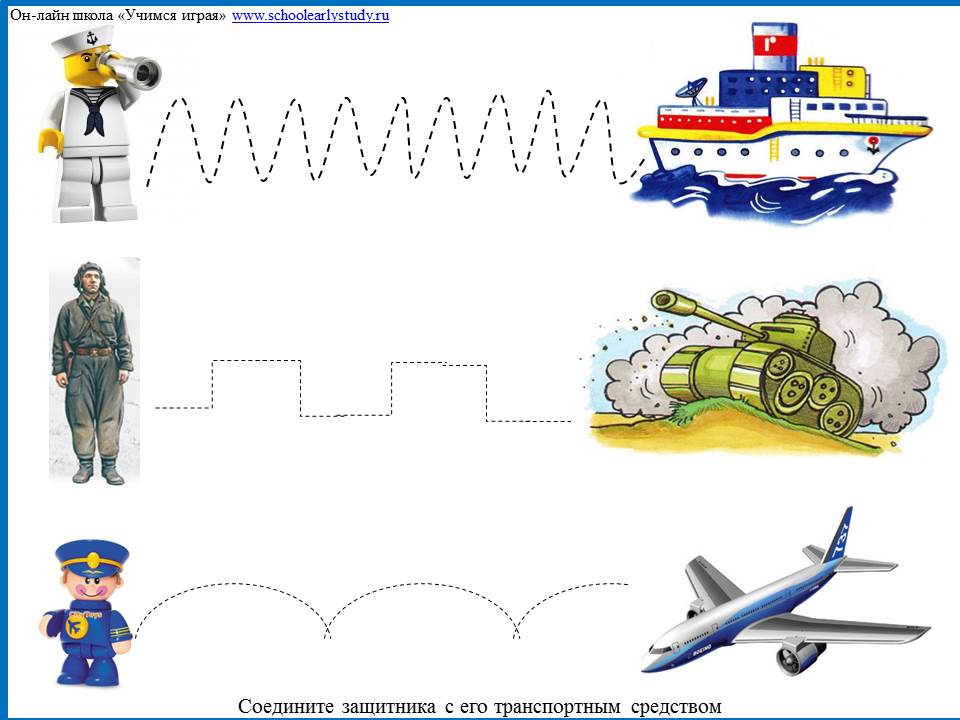 5.  «Найди тень»: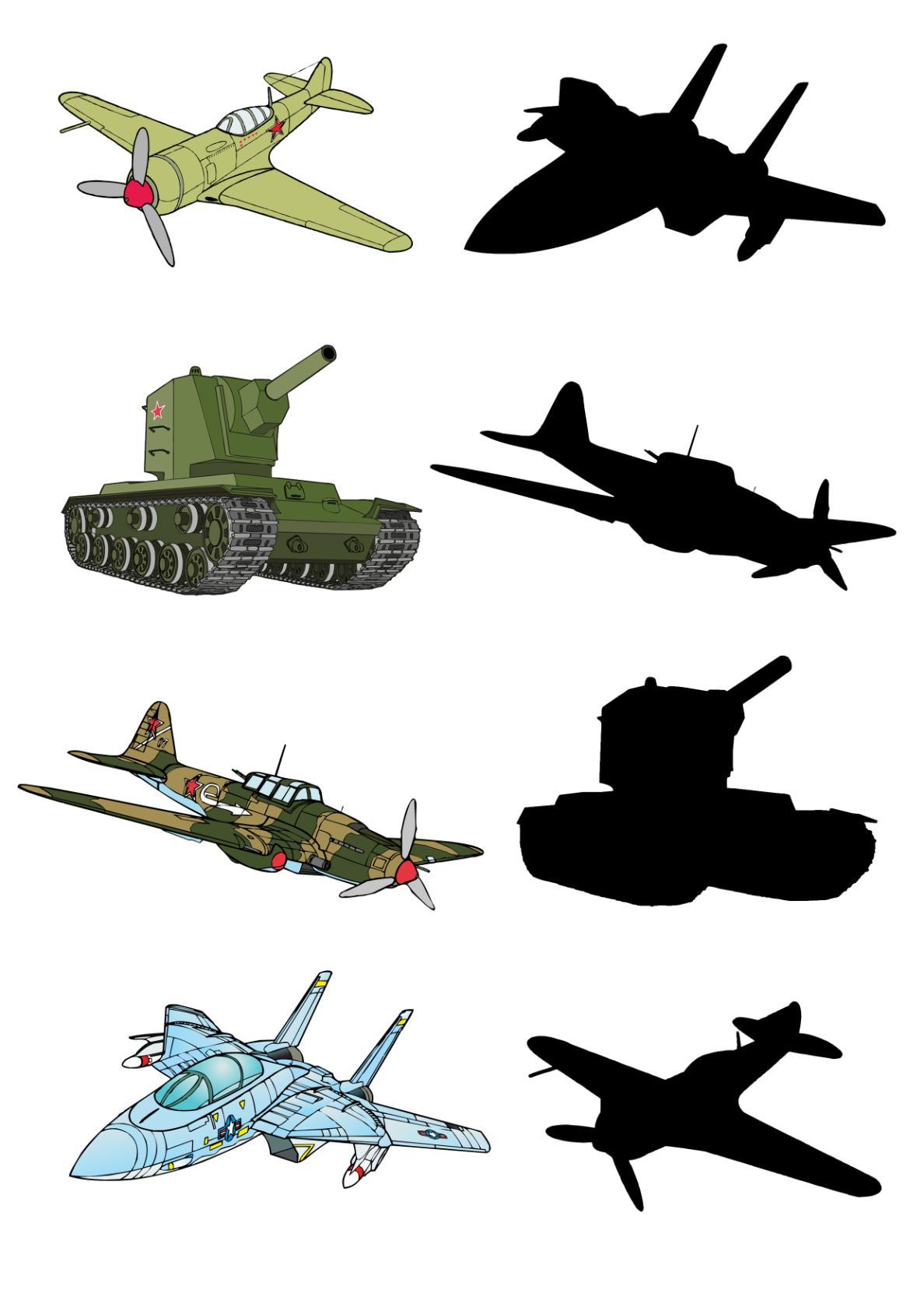 6.Расскрась картинку: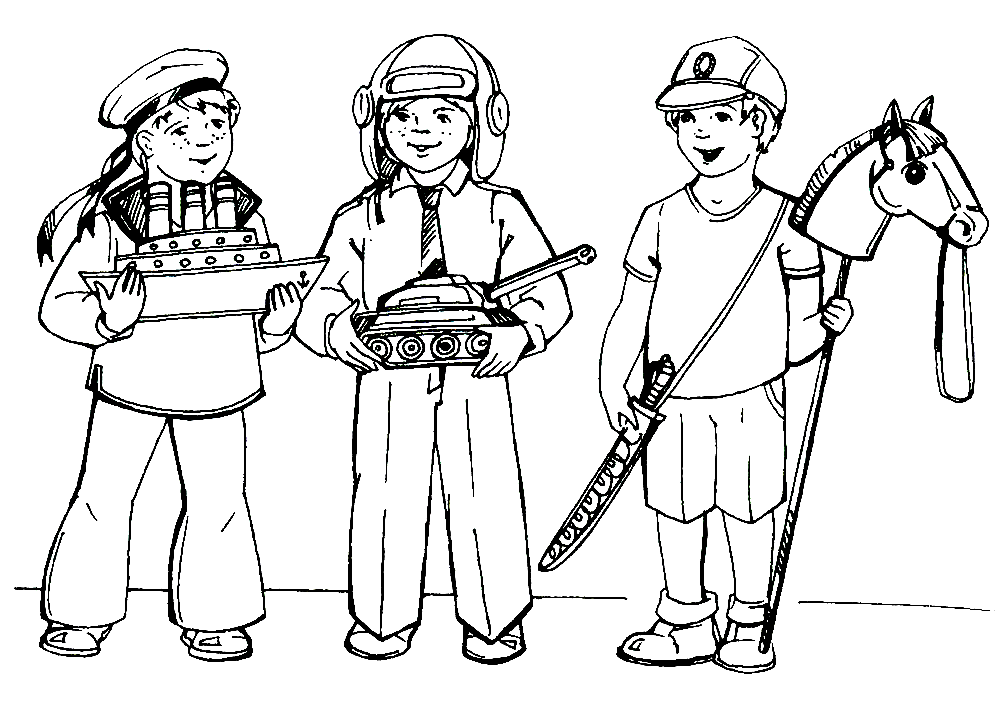 7. Лабиринт: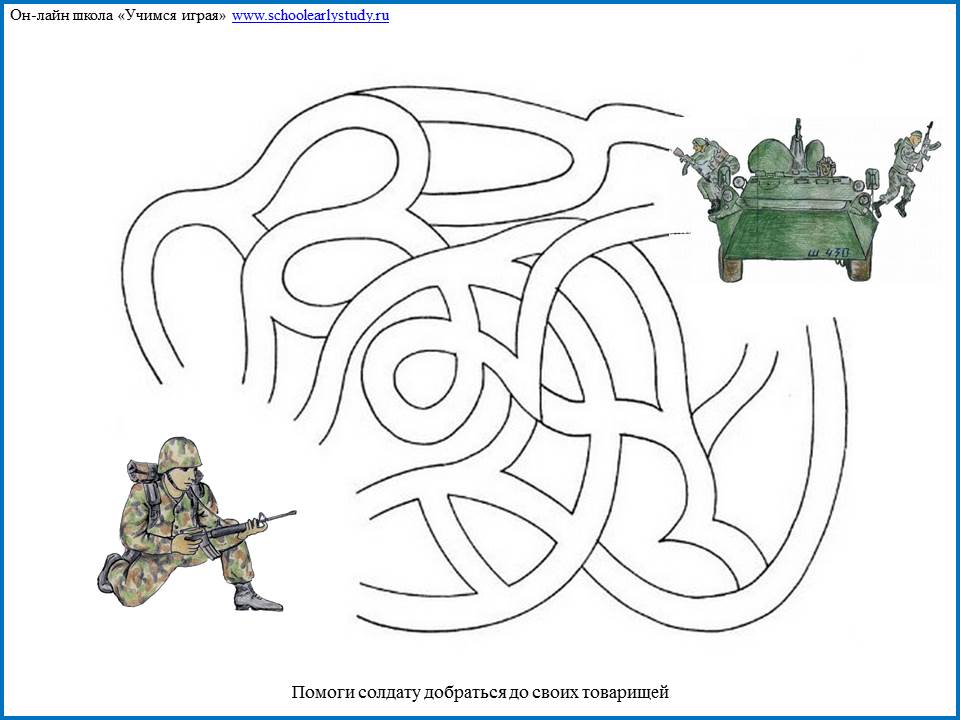 